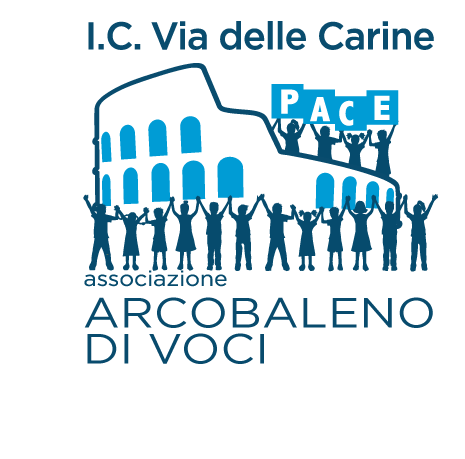 RICHIESTA DI ADESIONE IN QUALITA' DI SOCIO ANNO ACCADEMICO 2020-2021Associazione arcobaleno di voci della MazziniVia delle Carine 2, presso l'IC via delle Carine RomaSito web: ARCOBALENO DI VOCI della MAZZINIIl sottoscritto/a _________________________________________ nat _ a ___________________________ il ____________ e residente a _______________, Via ______________________________________ n°___ Cell. _______________________ mail ________________________________________________________Avendo preso visione dello Statuto che regola l’Associazione; CHIEDEdi essere iscritto/a all'associazione in qualità di aderente socio e versa in questo atto la quota associativa per l’anno accademico 2020-2021. Il sottoscritto offre il suo consenso al trattamento dei dati personali per l'attività dell’associazione.Roma, _____________      Firma_______________________________________________________________________________________________________________RICEVUTAAssociazione arcobaleno di voci della MazziniVia delle Carine 2, presso l'IC via delle Carine RomaL’Associazione arcobaleno di voci della Mazzini riceve da _________________________________________la quota associativa relativa all'anno accademico ____________.Roma,